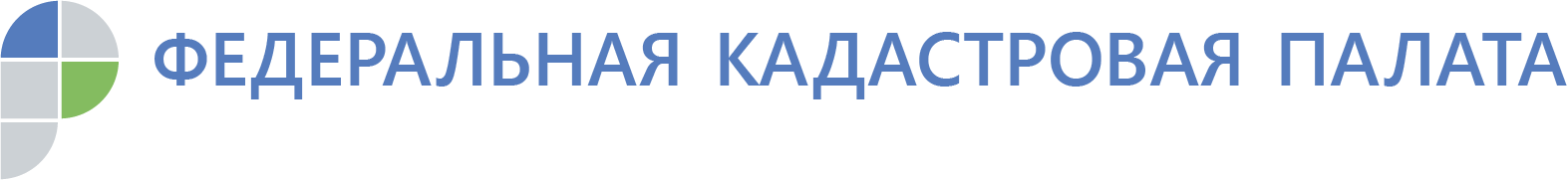 В Ленобласти назвали районы с наибольшим количеством установленных границ территориальных зонЭксперты Кадастровой палаты подвели итоги внесения сведений о границах территориальных зон в госреестр недвижимости. В ходе работ полностью внесены сведения о границах территориальных зон в городе Сосновый Бор. Кроме того, пятерку лидеров по проценту внесенных данных составили районы – Сланцевский (66,17%), Лужcкий (62,12%), Бокситогорский (59,49%), Киришский (58,75%) и Лодейнопольский (57,36%). «Наличие сведений о границах территориальных зон в Едином государственном реестре недвижимости упрощает и ускоряет процессы, связанные с постановкой объектов недвижимости на кадастровый учет. Таким образом, внесение сведений о границах территориальных зон позволяет улучшить инвестиционную привлекательность региона», – отметил эксперт Кадастровой палаты Ленинградской области Вячеслав Клеблеев.Отметим, что на октябрь 2019 года количество сведений о границах территориальных зон увеличилось почти на 16% по сравнению с 2018 годом. Сегодня общее количество внесенных в ЕГРН сведений региона составляет более 1,4 тыс., или почти 43%.Внесение сведений о границах территориальных зон регламентируется Федеральным законом № 218 от 13 июля 2015 года. Согласно нормативному акту органы государственной власти и местного самоуправления уполномочены направлять информацию о границах территориальных зон посредством межведомственного взаимодействия.Контакты для СМИ Тел.: +7 (812) 630-40-41 доб. 2028press@47.kadastr.ru